Camp 153 - Fulney Park Camp, Spalding, LincolnshireIncluded in the 1945 ICRC camp list – Labour Camp. 153. Fulney Park, Spalding, Lincolnshire.1947 Camp list1947 Camp list1947 Camp list1947 Camp list1947 Camp list1947 Camp list1947 Camp list1947 Camp list153(G.W.C.)Fulney Park, Spalding, LincsN.Priswar, SpaldingSpalding 2198SpaldingLt.Col.C.T.Inglev/1453/2Prisoner of War Camps (1939 – 1948)  -  Project report by Roger J.C. Thomas - English Heritage 2003Prisoner of War Camps (1939 – 1948)  -  Project report by Roger J.C. Thomas - English Heritage 2003Prisoner of War Camps (1939 – 1948)  -  Project report by Roger J.C. Thomas - English Heritage 2003Prisoner of War Camps (1939 – 1948)  -  Project report by Roger J.C. Thomas - English Heritage 2003Prisoner of War Camps (1939 – 1948)  -  Project report by Roger J.C. Thomas - English Heritage 2003Prisoner of War Camps (1939 – 1948)  -  Project report by Roger J.C. Thomas - English Heritage 2003Prisoner of War Camps (1939 – 1948)  -  Project report by Roger J.C. Thomas - English Heritage 2003Prisoner of War Camps (1939 – 1948)  -  Project report by Roger J.C. Thomas - English Heritage 2003OS NGRSheetNo.Name & LocationCountyCond’nType 1945CommentsTF272 222131153Fulney Park, Low Fulney, SpaldingLincolnshire3German Working CampFormerly a large dispersed camp, currently a market gardenLocation: Just to the E of Spalding. Huts dotted all over the place!Before the camp: Pow Camp: “Fulney Camp was built and used by the Army as a communications site during the war. After hostilities ceased, it was then used as a POW camp... The Camp covered about 5 or 6 acres, and included a reinforced concrete communications bunker, a large vehicle servicing workshop with underground fuel storage tanks, a cookhouse and mess, an entertainment hall complete with stage, together with numerous Nissen huts for accommodation, plus a brick-built ablutions building. There was also a hut built from insulated panels for use as a medical and sick-bay. The whole site was all served by a purpose-built sewage farm, with all the underground pipes being encased in concrete. It was therefore a self-contained unit, and luckily escaped any direct war damage. The site has all now been restored to its former pre-war state.” ( https://www.heritagesouthholland.co.uk/ )Camp commandant c.1947 Lieutenant Colonel C T Ingle, from the Lincolnshire Regiment.After the camp: Used for a while to house displaced persons. 2019 huge plant nursery.Further Information:National Archives FO 1120/228 – Re-educational survey visit reports for camps 151 to 154. Dated 1 January 1946 to 31 December 1948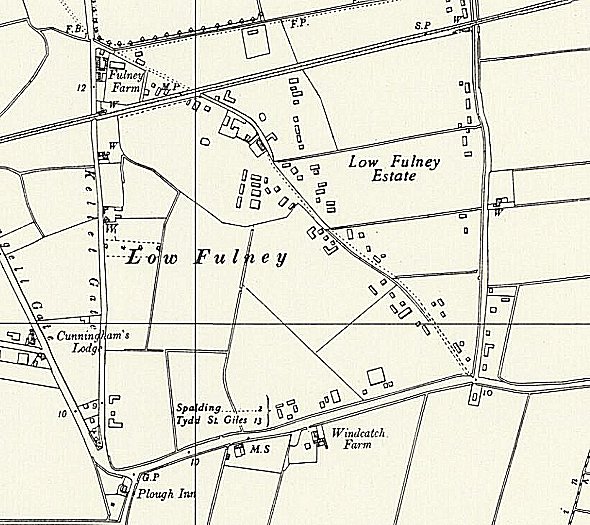 Location: Just to the E of Spalding. Huts dotted all over the place!Before the camp: Pow Camp: “Fulney Camp was built and used by the Army as a communications site during the war. After hostilities ceased, it was then used as a POW camp... The Camp covered about 5 or 6 acres, and included a reinforced concrete communications bunker, a large vehicle servicing workshop with underground fuel storage tanks, a cookhouse and mess, an entertainment hall complete with stage, together with numerous Nissen huts for accommodation, plus a brick-built ablutions building. There was also a hut built from insulated panels for use as a medical and sick-bay. The whole site was all served by a purpose-built sewage farm, with all the underground pipes being encased in concrete. It was therefore a self-contained unit, and luckily escaped any direct war damage. The site has all now been restored to its former pre-war state.” ( https://www.heritagesouthholland.co.uk/ )Camp commandant c.1947 Lieutenant Colonel C T Ingle, from the Lincolnshire Regiment.After the camp: Used for a while to house displaced persons. 2019 huge plant nursery.Further Information:National Archives FO 1120/228 – Re-educational survey visit reports for camps 151 to 154. Dated 1 January 1946 to 31 December 1948Ordnance Survey 1958